Открытие районной выставки детского технического творчества «Творчество юных – любимому городу»29 февраля 2024 года состоялось торжественное открытие районной выставки детского технического творчества «Творчество юных – любимому городу».  На выставке представлено 315 экспонатов в следующих номинациях: спортивно-техническое моделирование, моделирование машин и различных видов техники, промышленность, радиоэлектроника, робототехника и интеллектуальные системы, архитектура и дизайн, наглядные пособия и технические средства обучения, «Всё для дома», 3D-объекты, «Сам себе Кулибин».  Районная выставка стала итогом работы  школьных выставок, в которых приняло участие 1243 обучающихся из 28 образовательных учреждений Автозаводского района, в том числе 2 учреждений дополнительного образования: школы № 5, 16, 36, 43, 58,  59, 63, 92, 105, 111, 119, 124, 125, 126, 128, 129, 130, 133, 136, 137, 142, 144, 162, 165, 170, 190, ЦДТ Автозаводского района, ЦДТТ «Юный автомобилист».Всех участников выставки приветствовал начальник управления общего образования администрации Автозаводского района Наталья Юрьевна Кулагина. Наталья Юрьевна подчеркнула важность и необходимость развития технического творчества в Автозаводском районе, а также стимулирования интереса учащихся к сфере инноваций и высоких технологий. Наталья Юрьевна отметила и поблагодарила учреждения, где были проведены и организованы самые лучшие школьные выставки технического творчества. Коллективы школ №№ 36, 59, 111, 126, 128, 136, 137, 190, 142 награждены благодарностью управления общего образования администрации Автозаводского района за организацию школьного этапа районной выставки.В рамках открытия выставки работала городская комиссия по отбору экспонатов для участия в городской выставке технического творчества «Творчество юных - любимому городу». Члены городской комиссии по отбору экспонатов на городскую выставку отметили высокий уровень подготовки районной выставки, а также качество, разноплановость и актуальность представленных работ.По итогам работы жюри на городскую выставку технического творчества «Творчество юных - любимому городу» было  отобрано 69 работ автозаводских школьников.Районная выставка открыта для посещения с 1 по 12 марта 2024 года по предварительной записи по тел.: 293-82-10.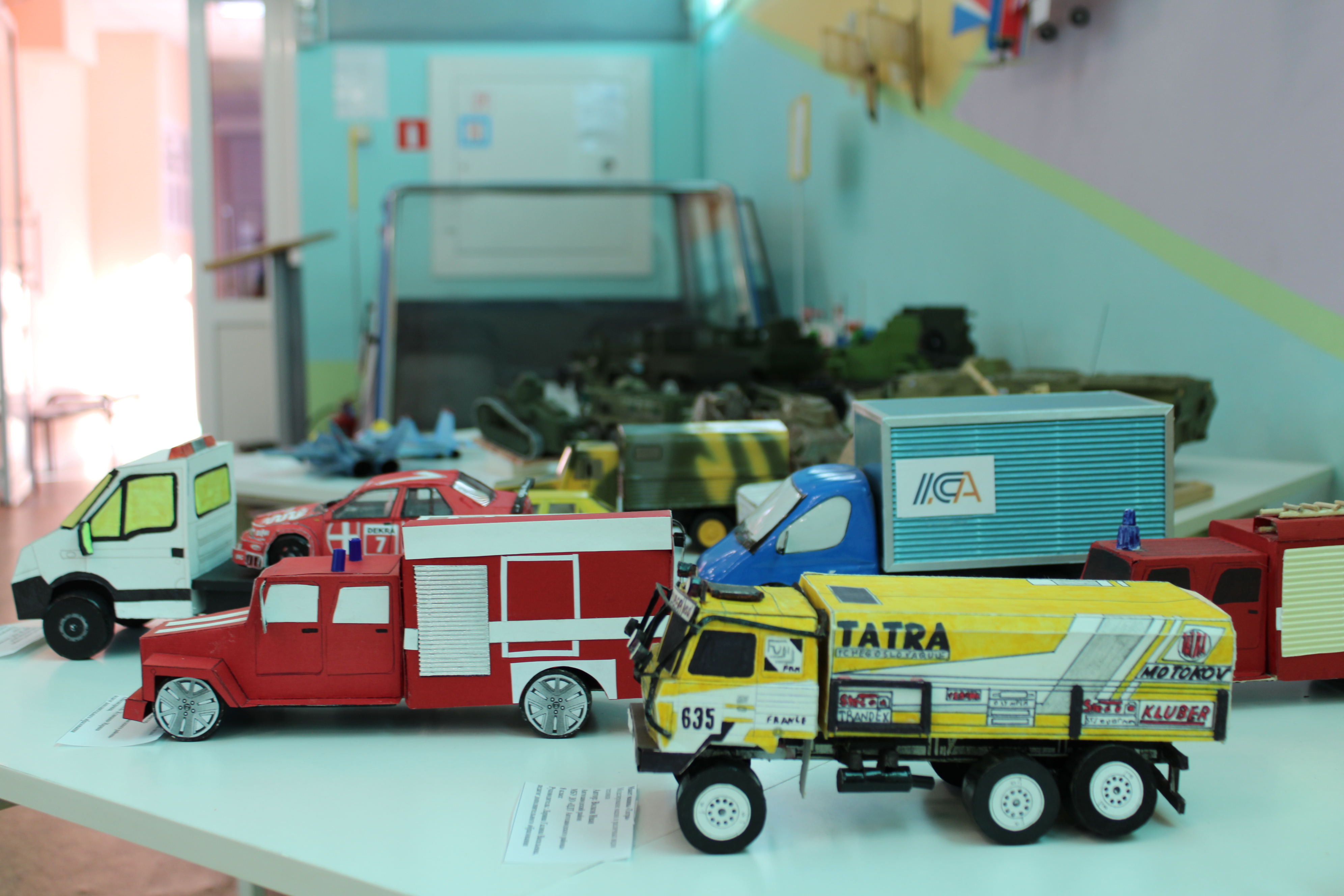 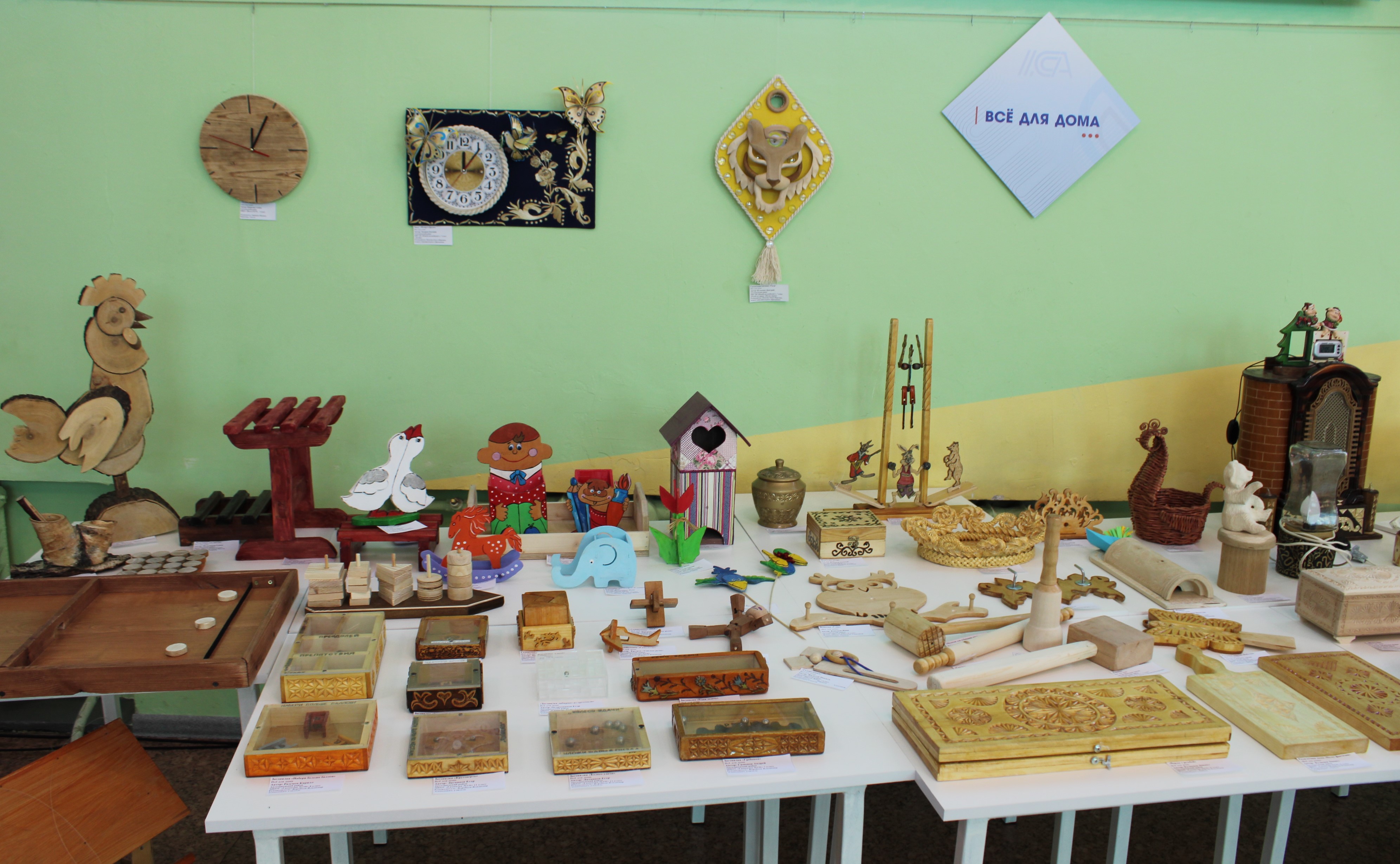 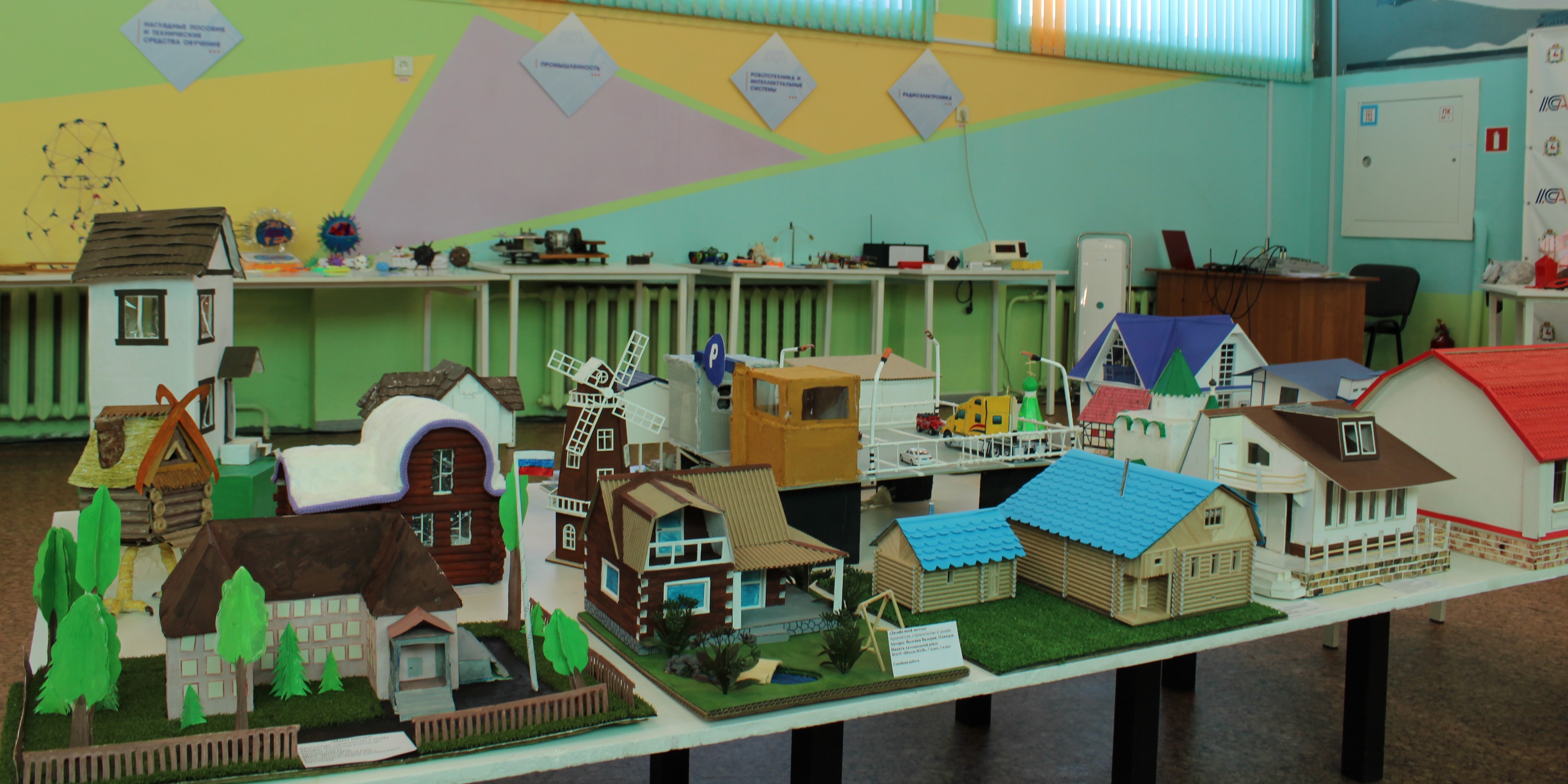 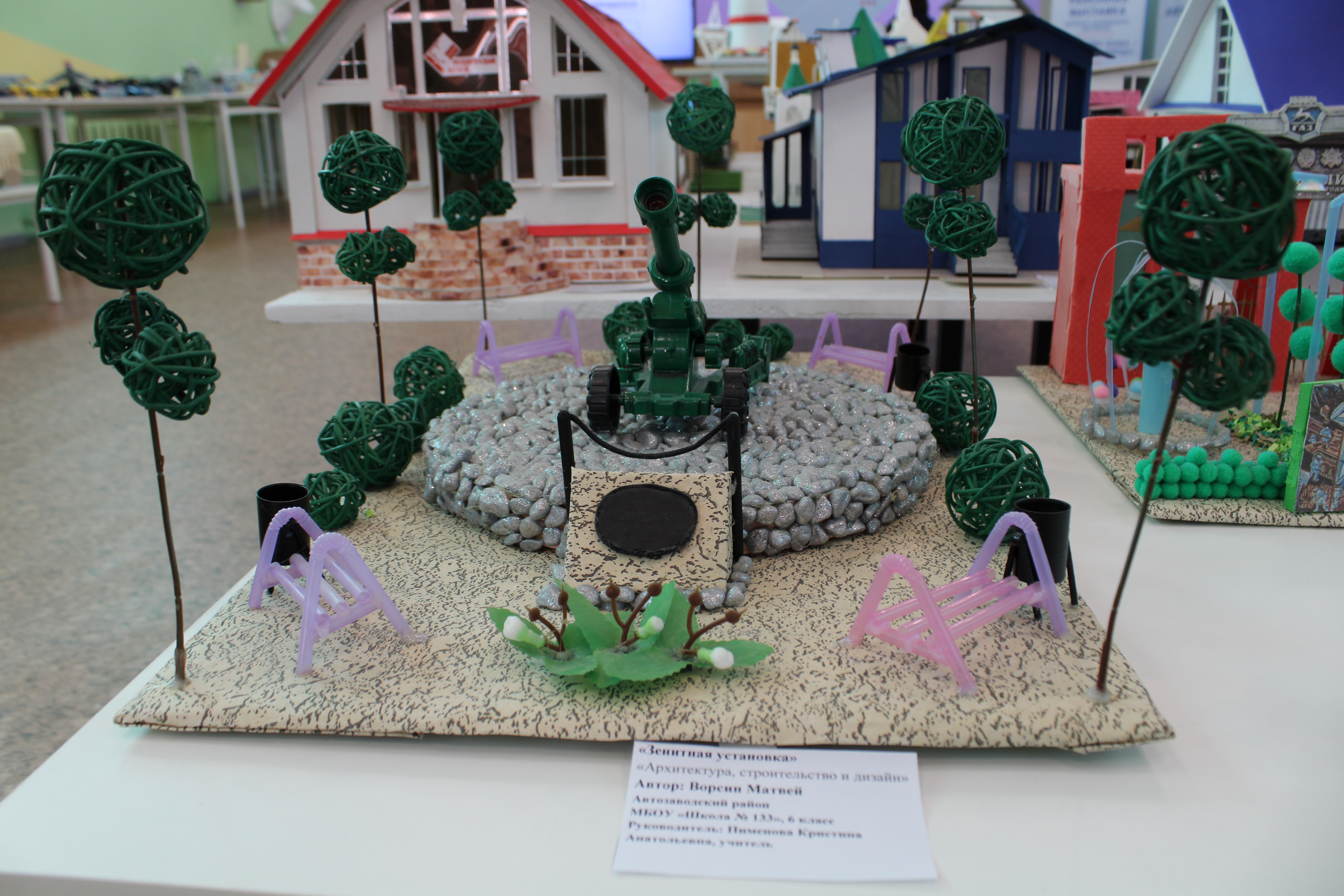 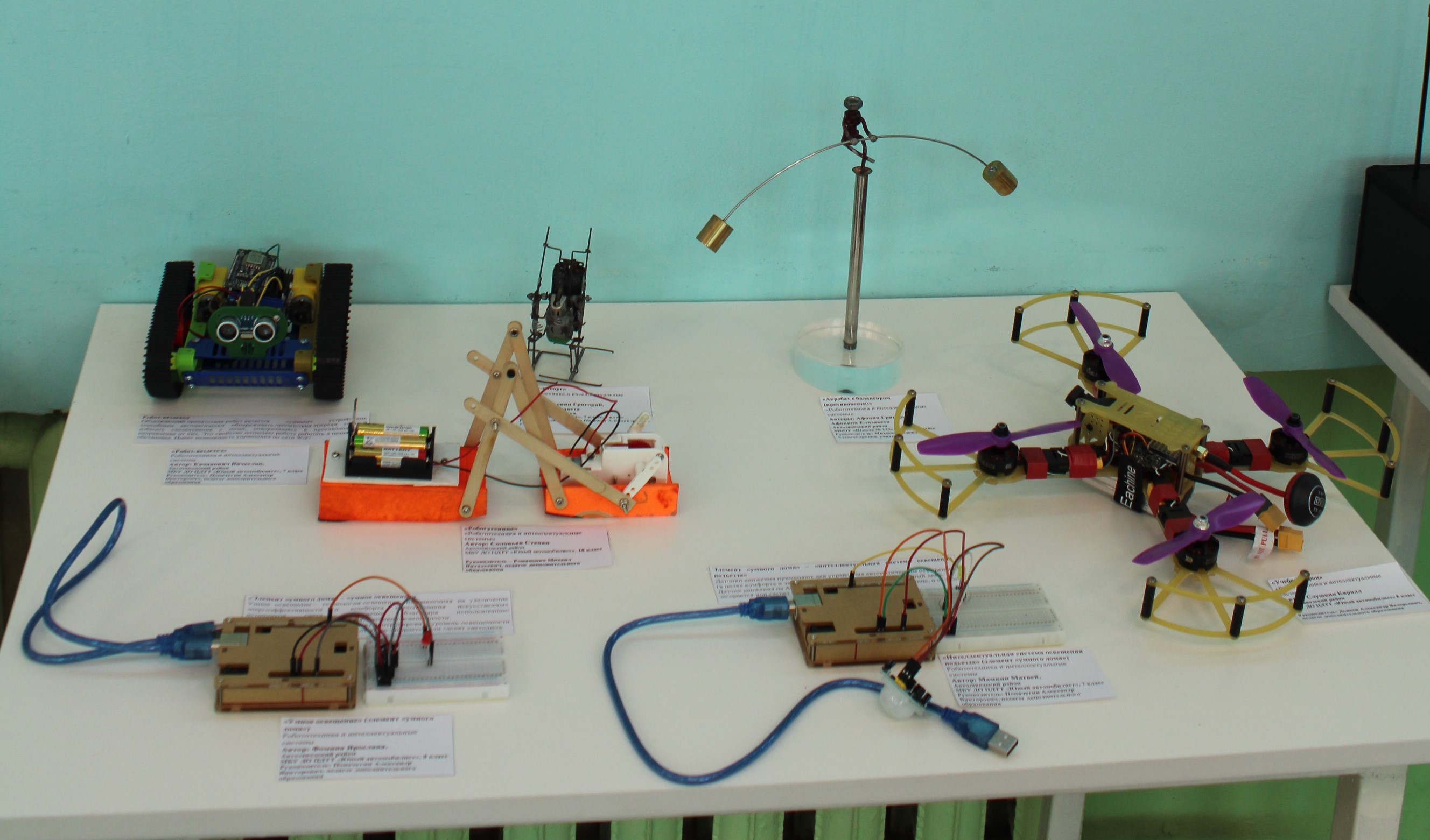 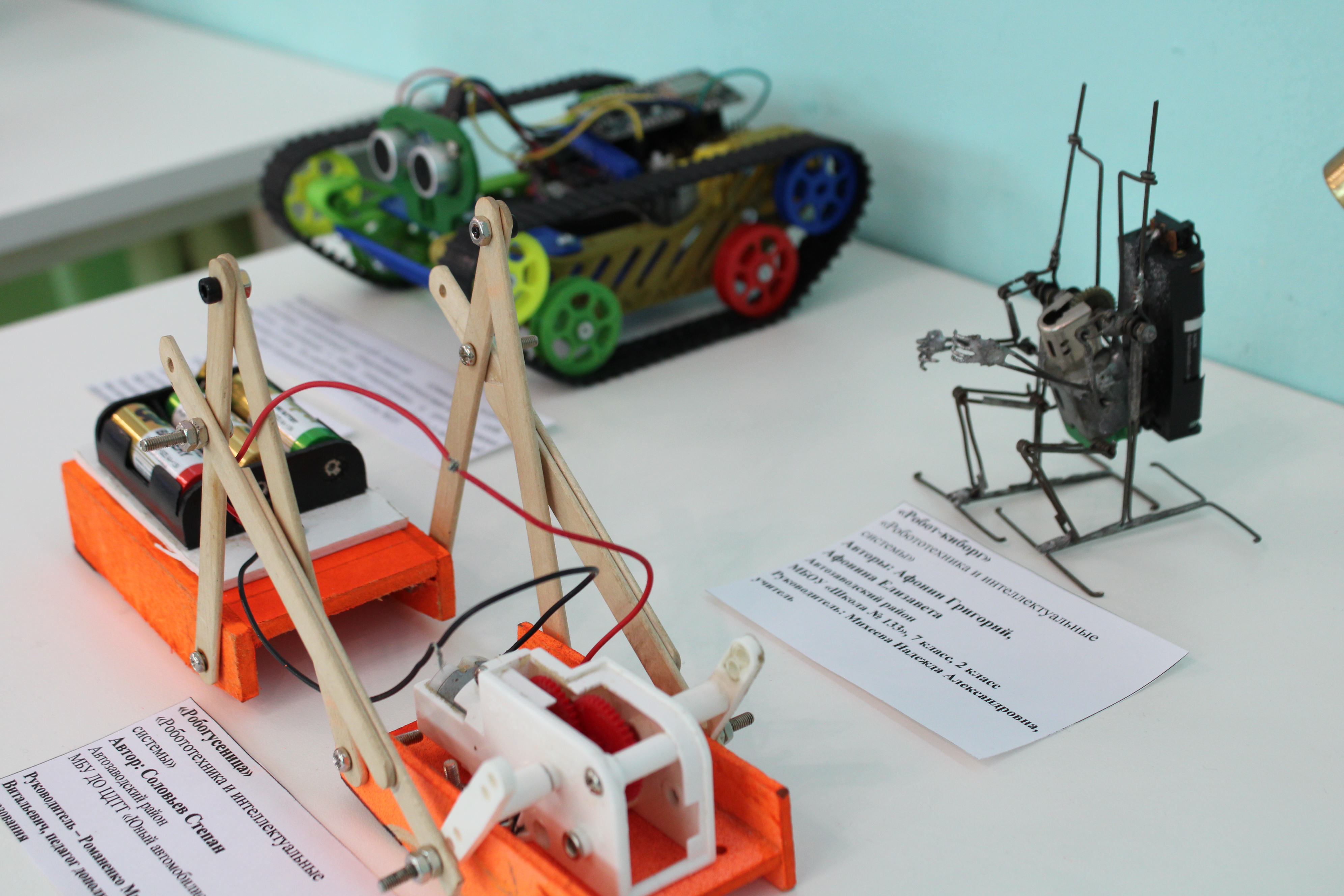 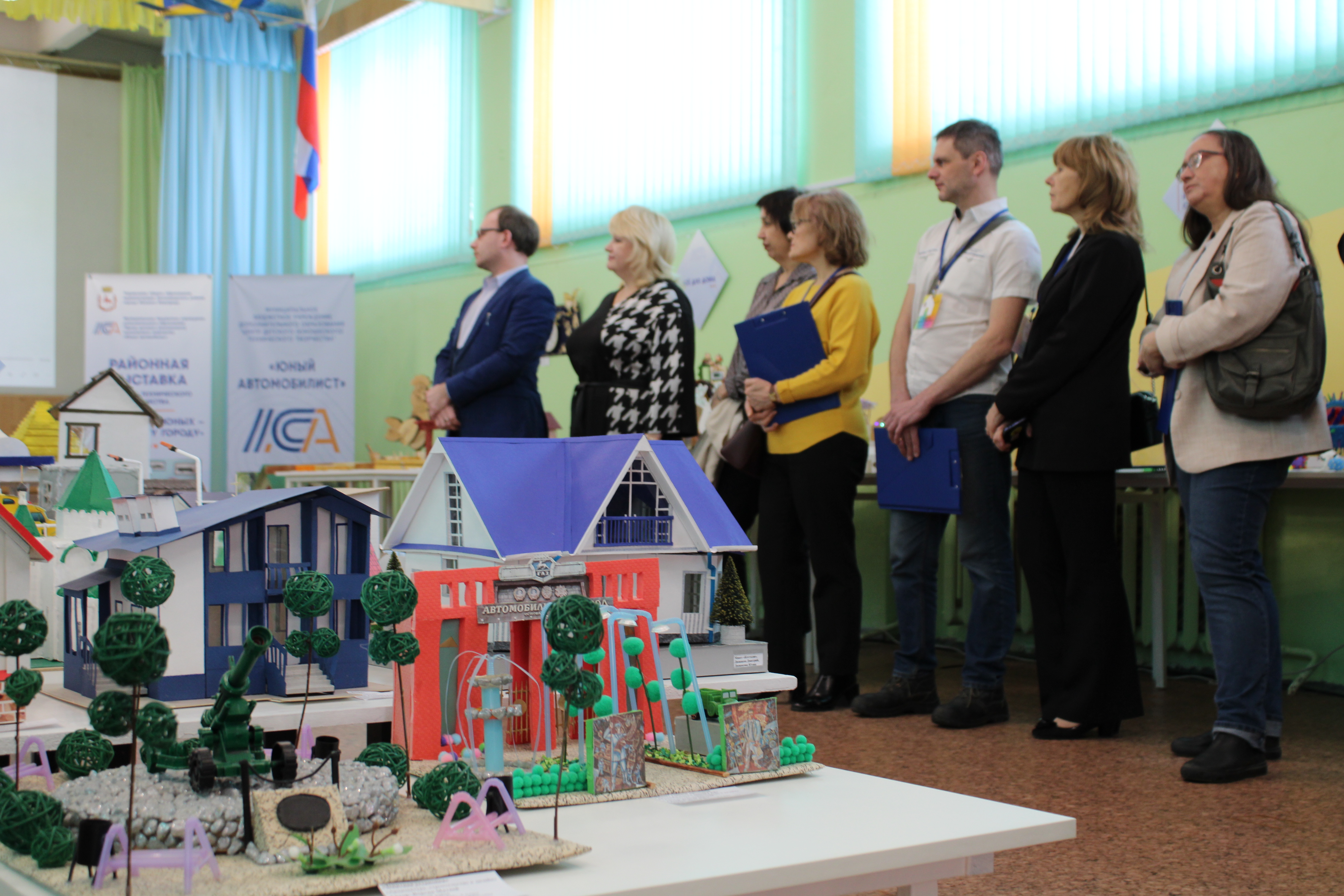 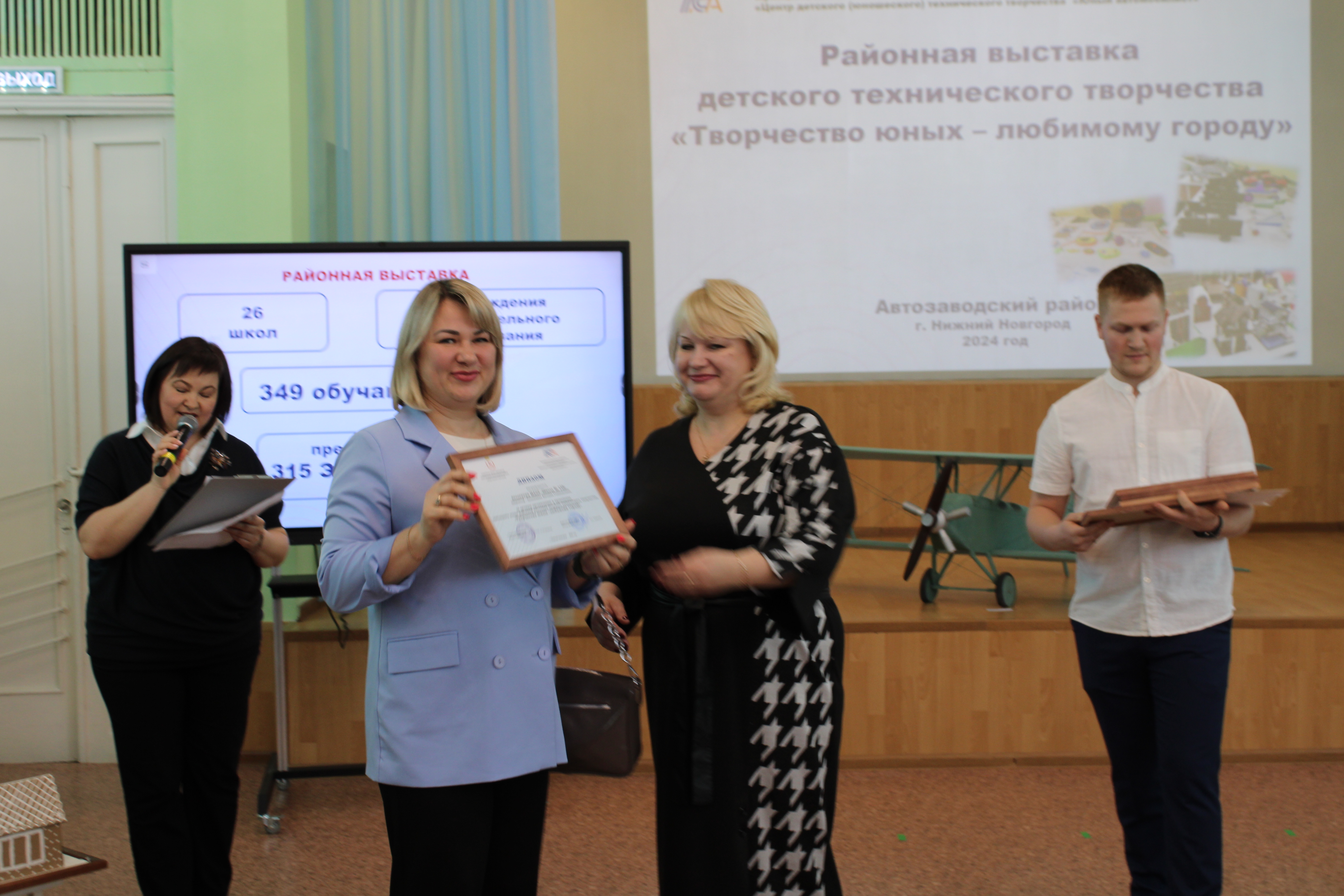 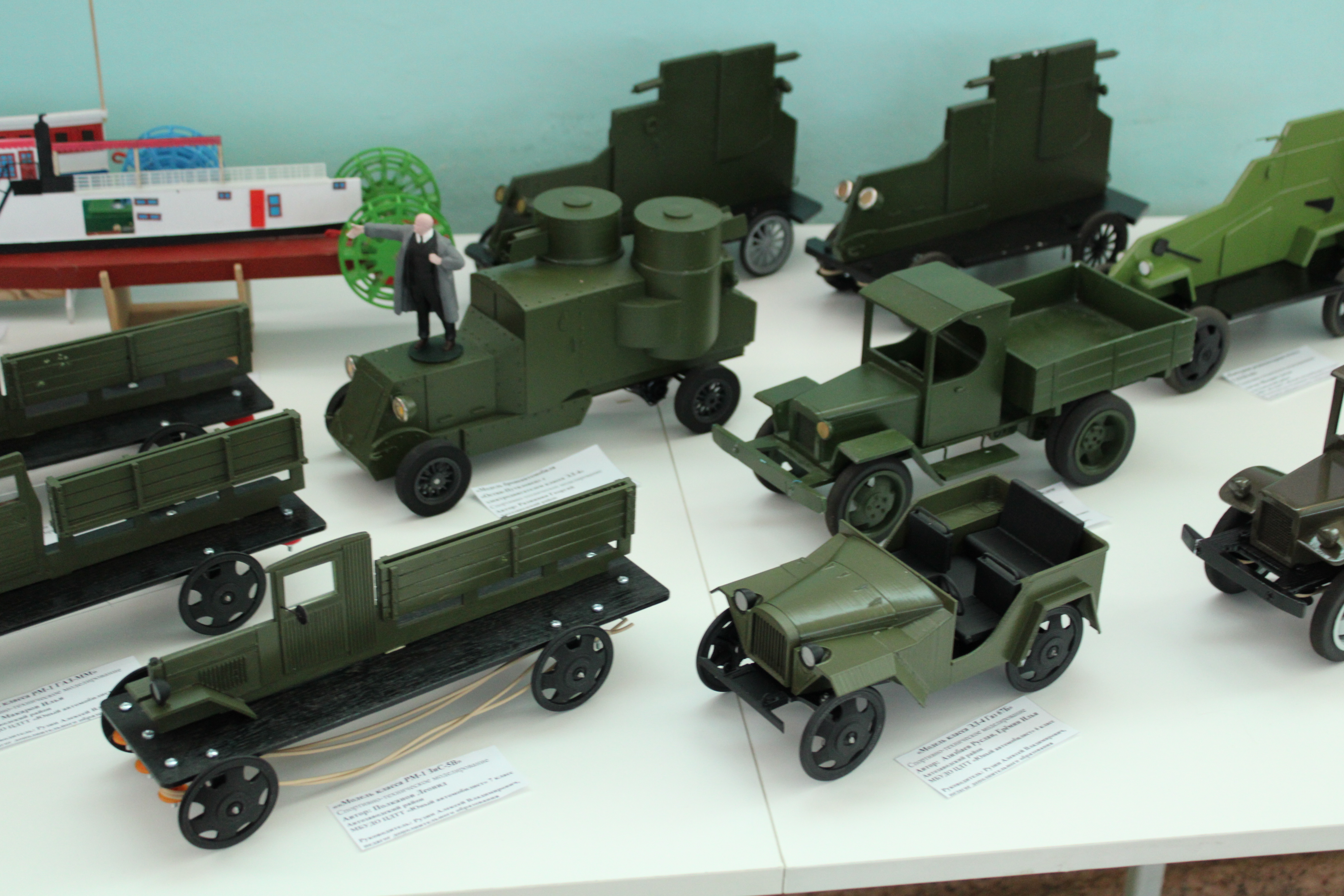 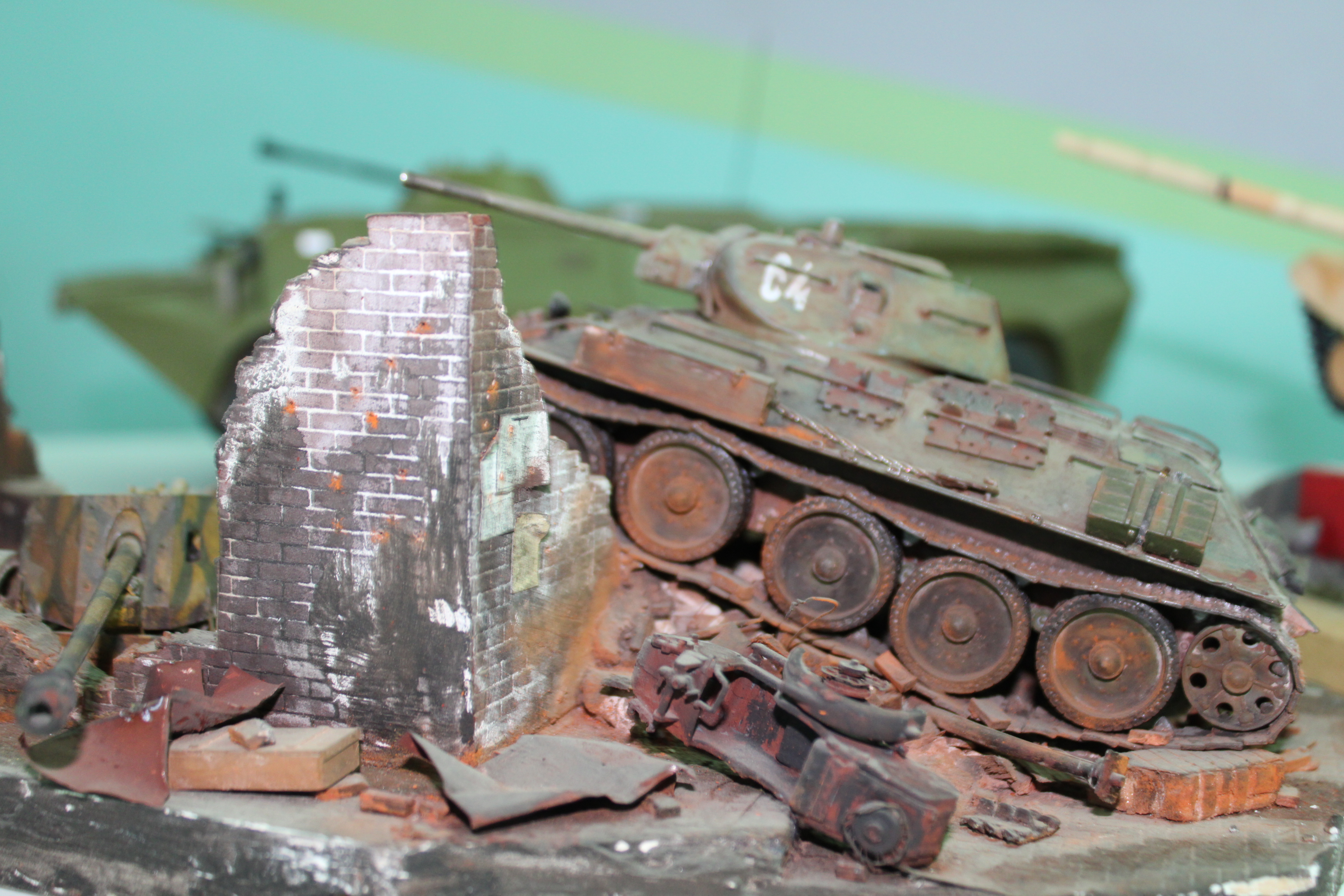 